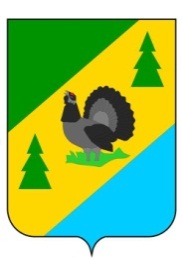 РОССИЙСКАЯ ФЕДЕРАЦИЯИРКУТСКАЯ ОБЛАСТЬАЛЗАМАЙСКОЕ МУНИЦИПАЛЬНОЕ ОБРАЗОВАНИЕДУМАРЕШЕНИЕ № 24г. Алзамайот 24 марта 2022 г.                                         О внесении изменений в решение ДумыАлзамайского муниципального образования от 23.11.2020 г № 176 «О земельном налогена территории Алзамайского муниципальногообразования»В соответствии с главой 31 Налогового кодекса Российской Федерации, статьей 35 Федерального закона от 6 октября 2003 года № 131-ФЗ «Об общих принципах организации местного самоуправления в Российской Федерации», руководствуясь статьями, 6, 31, 48 Устава Алзамайского муниципального образования, 	ДУМА РЕШИЛА:1. Внести в решение Думы Алзамайского муниципального образования от 23.11.2020 г. № 176 «О земельном налоге на территории Алзамайского муниципального образования» следующие изменения:  пункт 4 дополнить фразой «участники и ветераны боевых действий».2. Опубликовать настоящее решение в газете «Вестник Алзамайского муниципального образования» и разместить на официальном сайте Алзамайского муниципального образования в информационно-телекоммуникационной сети «Интернет».3. Настоящее решение вступает в силу с момента его опубликования и распространяется на правоотношения возникшие с 01.01.2021 года. Председатель Думы Алзамайского муниципального образования                                                                            Д.Г. ШабановГлава Алзамайского муниципального образования                                                                             А.В. Лебедев